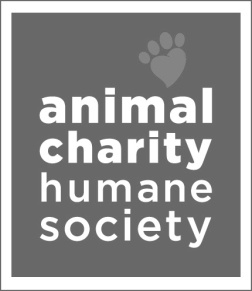 Animal Charity Employment ApplicationPersonal InformationLast Name: ___________________________________ First Name: ______________________________Address: _____________________________________________________________________________City: _________________________________ State: ___________________ Zip: ___________________Phone #: ___________________________________ Cell Phone #: _______________________________How long have you been a resident of the state? ____________ Are you over the age of 18yrs? _______Employment StatusPosition Applying for: ___________________________________________________________________Full-time or Part-time: ___________________________ Salary Requirements: _____________________Date available to start: __________________________________________________________________Do you have the legal right to work in the United States?	YES		NOEducation and TrainingPlease describe courses and training which have given you work related knowledge and skills.  Start with the highest level achieved and specify diplomas, degrees, and certificates.Please list any professional associations, trade groups, specialized training, volunteer work, skills, or extra-curricular activities that you consider relevant to the position you are applying for:_______________________________________________________________________________________________________________________________________________________________________________________________________________________________________________________________Employment HistoryPlease list in order starting with the most recent.Company Name: _______________________________________________________________________Address: _____________________________________ City/State/Zip: ____________________________Dates Employed: From: ______________________________	To: _____________________________Job Title: _______________________________________ Supervisor: ____________________________Responsibilities: _______________________________________________________________________Reason for leaving: _____________________________________________________________________Company Name: _______________________________________________________________________Address: _____________________________________ City/State/Zip: ____________________________Dates Employed: From: ______________________________	To: _____________________________Job Title: _______________________________________ Supervisor: ____________________________Responsibilities: _______________________________________________________________________Reason for leaving: _____________________________________________________________________Company Name: _______________________________________________________________________Address: _____________________________________ City/State/Zip: ____________________________Dates Employed: From: ______________________________	To: _____________________________Job Title: _______________________________________ Supervisor: ____________________________Responsibilities: _______________________________________________________________________Reason for leaving: _____________________________________________________________________Company Name: _______________________________________________________________________Address: _____________________________________ City/State/Zip: ____________________________Dates Employed: From: ______________________________	To: _____________________________Job Title: _______________________________________ Supervisor: ____________________________Responsibilities: _______________________________________________________________________Reason for leaving: _____________________________________________________________________ReferencesPlease list 3 professional references that are familiar with the quality of your work.  Please do not list relatives!Name: __________________________________________ Relationship: __________________________Address: ________________________________________ City/State/Zip: _________________________Home Phone #:___________________________________ Alt Phone #: ___________________________Company: _______________________________________ Position: _____________________________Name: __________________________________________ Relationship: __________________________Address: ________________________________________ City/State/Zip: _________________________Home Phone #:___________________________________ Alt Phone #: ___________________________Company: _______________________________________ Position: _____________________________Name: __________________________________________ Relationship: __________________________Address: ________________________________________ City/State/Zip: _________________________Home Phone #:___________________________________ Alt Phone #: ___________________________Company: _______________________________________ Position: _____________________________Signature and AgreementI agree to comply with all of Animal Charity’s policies and procedures.  I agree to use protective clothing and/or devices as required by the organization and to comply with all safety rules and regulations.I understand that Animal Charity of Ohio, Inc. has a 90-day probationary period and that my employment may be terminated at any time for any reason.I further understand that any false answers or statements made by me on this application or any supplement thereto, will be grounds for immediate termination regardless of the length of employment.Animal CharityAn Equal Opportunity EmployerApplicant Signature: __________________________________________	Date: _____________Executive Director Signature: ____________________________________	Date: _____________Name of InstitutionYear TakenArea of StudyCertification/Diploma/Degree